Complete this form and upload it into the Plan of Study – Part I available in your Grad Rebel Gateway student portal. Once submitted, the form will route electronically for signatures. Upon approval by the Graduate College, a final copy of the form will be emailed to your Rebelmail account.Refer to the 2019-20 Graduate Catalog for degree requirements:https://catalog.unlv.edu/preview_program.php?catoid=30&poid=9137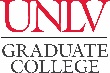 PLAN OF STUDY - Part IIMASTER OF FINE ARTS – THEATREStage Management Track 2019-20CatalogCOURSE REQUIREMENTSScholarly Studies Courses - 9 CreditsComplete the following course, or other advisor-approved course: THTR 702. Complete 6 credits from the following courses: THTR 661, THTR 701, THTR 719. Scholarly Studies Courses - 9 CreditsComplete the following course, or other advisor-approved course: THTR 702. Complete 6 credits from the following courses: THTR 661, THTR 701, THTR 719. Scholarly Studies Courses - 9 CreditsComplete the following course, or other advisor-approved course: THTR 702. Complete 6 credits from the following courses: THTR 661, THTR 701, THTR 719. Scholarly Studies Courses - 9 CreditsComplete the following course, or other advisor-approved course: THTR 702. Complete 6 credits from the following courses: THTR 661, THTR 701, THTR 719. Scholarly Studies Courses - 9 CreditsComplete the following course, or other advisor-approved course: THTR 702. Complete 6 credits from the following courses: THTR 661, THTR 701, THTR 719. Scholarly Studies Courses - 9 CreditsComplete the following course, or other advisor-approved course: THTR 702. Complete 6 credits from the following courses: THTR 661, THTR 701, THTR 719. Scholarly Studies Courses - 9 CreditsComplete the following course, or other advisor-approved course: THTR 702. Complete 6 credits from the following courses: THTR 661, THTR 701, THTR 719. Scholarly Studies Courses - 9 CreditsComplete the following course, or other advisor-approved course: THTR 702. Complete 6 credits from the following courses: THTR 661, THTR 701, THTR 719. COURSE(Prefix & #)CREDITSGRADE (if completed)TERM(Taken/anticipated)SUBSTITUTION/TRANSFER (if applicable)SUBSTITUTION/TRANSFER (if applicable)SUBSTITUTION/TRANSFER (if applicable)SUBSTITUTION/TRANSFER (if applicable)COURSE(Prefix & #)CREDITSGRADE (if completed)TERM(Taken/anticipated)COURSECREDITSGRADEINSTITUTION
Stage Management Courses - 20 CreditsComplete 8 credits of the following course, or other advisor-approved courses: THTR 736. Complete 12 credits of the following course, or other advisor-approved courses: THTR 737.
Stage Management Courses - 20 CreditsComplete 8 credits of the following course, or other advisor-approved courses: THTR 736. Complete 12 credits of the following course, or other advisor-approved courses: THTR 737.
Stage Management Courses - 20 CreditsComplete 8 credits of the following course, or other advisor-approved courses: THTR 736. Complete 12 credits of the following course, or other advisor-approved courses: THTR 737.
Stage Management Courses - 20 CreditsComplete 8 credits of the following course, or other advisor-approved courses: THTR 736. Complete 12 credits of the following course, or other advisor-approved courses: THTR 737.
Stage Management Courses - 20 CreditsComplete 8 credits of the following course, or other advisor-approved courses: THTR 736. Complete 12 credits of the following course, or other advisor-approved courses: THTR 737.
Stage Management Courses - 20 CreditsComplete 8 credits of the following course, or other advisor-approved courses: THTR 736. Complete 12 credits of the following course, or other advisor-approved courses: THTR 737.
Stage Management Courses - 20 CreditsComplete 8 credits of the following course, or other advisor-approved courses: THTR 736. Complete 12 credits of the following course, or other advisor-approved courses: THTR 737.
Stage Management Courses - 20 CreditsComplete 8 credits of the following course, or other advisor-approved courses: THTR 736. Complete 12 credits of the following course, or other advisor-approved courses: THTR 737.COURSE(Prefix & #)CREDITSGRADE (if completed)TERM(Taken/anticipated)SUBSTITUTION/TRANSFER (if applicable)SUBSTITUTION/TRANSFER (if applicable)SUBSTITUTION/TRANSFER (if applicable)SUBSTITUTION/TRANSFER (if applicable)COURSE(Prefix & #)CREDITSGRADE (if completed)TERM(Taken/anticipated)COURSECREDITSGRADEINSTITUTIONManagement Studies Courses - 9 CreditsComplete the following courses, or other advisor-approved courses: THTR 636, THTR 637, THTR 638.Management Studies Courses - 9 CreditsComplete the following courses, or other advisor-approved courses: THTR 636, THTR 637, THTR 638.Management Studies Courses - 9 CreditsComplete the following courses, or other advisor-approved courses: THTR 636, THTR 637, THTR 638.Management Studies Courses - 9 CreditsComplete the following courses, or other advisor-approved courses: THTR 636, THTR 637, THTR 638.Management Studies Courses - 9 CreditsComplete the following courses, or other advisor-approved courses: THTR 636, THTR 637, THTR 638.Management Studies Courses - 9 CreditsComplete the following courses, or other advisor-approved courses: THTR 636, THTR 637, THTR 638.Management Studies Courses - 9 CreditsComplete the following courses, or other advisor-approved courses: THTR 636, THTR 637, THTR 638.Management Studies Courses - 9 CreditsComplete the following courses, or other advisor-approved courses: THTR 636, THTR 637, THTR 638.COURSE(Prefix & #)CREDITSGRADE (if completed)TERM(Taken/anticipated)SUBSTITUTION/TRANSFER (if applicable)SUBSTITUTION/TRANSFER (if applicable)SUBSTITUTION/TRANSFER (if applicable)SUBSTITUTION/TRANSFER (if applicable)COURSE(Prefix & #)CREDITSGRADE (if completed)TERM(Taken/anticipated)COURSECREDITSGRADEINSTITUTIONEntertainment and Fine Art Law Courses - 6 CreditsComplete the following courses, or other advisor-approved courses.Entertainment and Fine Art Law Courses - 6 CreditsComplete the following courses, or other advisor-approved courses.Entertainment and Fine Art Law Courses - 6 CreditsComplete the following courses, or other advisor-approved courses.Entertainment and Fine Art Law Courses - 6 CreditsComplete the following courses, or other advisor-approved courses.Entertainment and Fine Art Law Courses - 6 CreditsComplete the following courses, or other advisor-approved courses.Entertainment and Fine Art Law Courses - 6 CreditsComplete the following courses, or other advisor-approved courses.Entertainment and Fine Art Law Courses - 6 CreditsComplete the following courses, or other advisor-approved courses.Entertainment and Fine Art Law Courses - 6 CreditsComplete the following courses, or other advisor-approved courses.COURSE(Prefix & #)CREDITSGRADE (if completed)TERM(Taken/anticipated)SUBSTITUTION/TRANSFER (if applicable)SUBSTITUTION/TRANSFER (if applicable)SUBSTITUTION/TRANSFER (if applicable)SUBSTITUTION/TRANSFER (if applicable)COURSE(Prefix & #)CREDITSGRADE (if completed)TERM(Taken/anticipated)COURSECREDITSGRADEINSTITUTIONTHTR 621ATHTR 621BElective Courses - 12 CreditsComplete 12 credits from the associated list of courses in the Catalog, or other advisor-approved courses.Elective Courses - 12 CreditsComplete 12 credits from the associated list of courses in the Catalog, or other advisor-approved courses.Elective Courses - 12 CreditsComplete 12 credits from the associated list of courses in the Catalog, or other advisor-approved courses.Elective Courses - 12 CreditsComplete 12 credits from the associated list of courses in the Catalog, or other advisor-approved courses.Elective Courses - 12 CreditsComplete 12 credits from the associated list of courses in the Catalog, or other advisor-approved courses.Elective Courses - 12 CreditsComplete 12 credits from the associated list of courses in the Catalog, or other advisor-approved courses.Elective Courses - 12 CreditsComplete 12 credits from the associated list of courses in the Catalog, or other advisor-approved courses.Elective Courses - 12 CreditsComplete 12 credits from the associated list of courses in the Catalog, or other advisor-approved courses.COURSE(Prefix & #)CREDITSGRADE (if completed)TERM(Taken/anticipated)SUBSTITUTION/TRANSFER (if applicable)SUBSTITUTION/TRANSFER (if applicable)SUBSTITUTION/TRANSFER (if applicable)SUBSTITUTION/TRANSFER (if applicable)COURSE(Prefix & #)CREDITSGRADE (if completed)TERM(Taken/anticipated)COURSECREDITSGRADEINSTITUTIONCreative Project - 4 CreditsComplete four credits of the following course, or other advisor-approved courses.Creative Project - 4 CreditsComplete four credits of the following course, or other advisor-approved courses.Creative Project - 4 CreditsComplete four credits of the following course, or other advisor-approved courses.Creative Project - 4 CreditsComplete four credits of the following course, or other advisor-approved courses.Creative Project - 4 CreditsComplete four credits of the following course, or other advisor-approved courses.Creative Project - 4 CreditsComplete four credits of the following course, or other advisor-approved courses.Creative Project - 4 CreditsComplete four credits of the following course, or other advisor-approved courses.Creative Project - 4 CreditsComplete four credits of the following course, or other advisor-approved courses.COURSE(Prefix & #)CREDITSGRADE (if completed)TERM(Taken/anticipated)SUBSTITUTION/TRANSFER (if applicable)SUBSTITUTION/TRANSFER (if applicable)SUBSTITUTION/TRANSFER (if applicable)SUBSTITUTION/TRANSFER (if applicable)COURSE(Prefix & #)CREDITSGRADE (if completed)TERM(Taken/anticipated)COURSECREDITSGRADEINSTITUTIONTHTR 797TOTAL CREDITS* Minimum credits required for graduation = 60GRADUATION POLICIESA minimum of 50 percent of the degree program must be 700-level courses excluding thesis, dissertation, or professional/scholarly paper. Individual departments may require more than the Graduate College minimum.Courses used to fulfill requirements for one degree may not be used toward another degree. A candidate for an advanced degree or graduate certificate must have a minimum Graduate Program Grade Point Average of 3.00 to be eligible to graduate or receive the certificate.Refer to the Graduate Catalog for all Academic, Transfer Credit, and program-related policies and requirements.